Практическая работа № 1Запишите слово, пропущенное в таблице.Запишите слово, пропущенное в таблице.Запишите слово, пропущенное в таблице.ФОРМЫ (ОБЛАСТИ) ДУХОВНОЙ КУЛЬТУРЫЗапишите слово, пропущенное в схеме.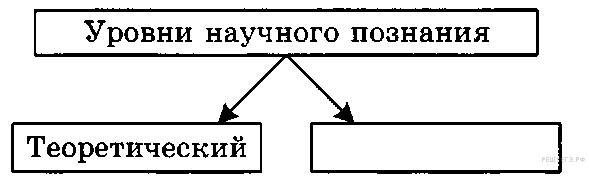 Найдите понятие, которое является обобщающим для всех остальных понятий представленного ниже ряда. Запишите это слово (словосочетание).Опытная проверка, исследовательская гипотеза, классификационная основа, научное познание, теоретическая обоснованность.Найдите понятие, которое является обобщающим для всех остальных понятий представленного ниже ряда, и запишите цифру, под которой оно указано.1) искусство2) наука3) образование4) мораль5) культураНайдите понятие, которое является обобщающим для всех остальных понятий представленного ниже ряда, и запишите цифру, под которой оно указано.1) умозаключение2) восприятие3) ощущение4) представление5) познаниеНайдите понятие, которое является обобщающим для всех остальных понятий представленного ниже ряда, и запишите цифру, под которой оно указано.1) добро2) долг3) мораль4) совесть5) честьНайдите понятие, которое является обобщающим для всех остальных понятий представленного ниже ряда, и запишите цифру, под которой оно указано.1) способности2) задатки3) одарённость4) талант5) гениальностьНиже приведен ряд терминов. Все они, за исключением двух, являются характеристикой ступеней познания человеком мира.1) ощущение2) восприятие3) гипотеза4) представление5) практика6) суждение7) понятиеНиже приведены потребности человека. Все из них, за исключением двух, являются социальными потребностями.1) в трудовой деятельности2) в созидании3) в творчестве4) во взаимопонимании5) в отдыхе6) в пищеНиже приведён ряд терминов. Все они, за исключением двух, характеризуют религию.1) сверхъестественное2) культ3) технология4) конфессия5) эксперимент6) монотеизмНиже приведён перечень характеристик. Все они, за исключением двух, относятся к характеристикам искусства.1) наглядность2) пробуждение фантазии и воображения3) образность4) объективность5) эмоциональность восприятия6) доказательностьНиже приведён перечень качеств, присущих человеку. Все они, за исключением двух, имеют социальную природу.1) особенности внешности2) любознательность3) темперамент4) ответственность5) трудолюбие6) самоотверженностьНайдите в приведённом ниже списке способности человека, имеющие преимущественно социальную природу, и обведите цифры, под которыми они указаны.1) преобразовывать окружающую среду2) видеть цель своих действий3) адаптироваться к природным условиям4) мыслить5) производить потомство6) чередовать периоды активности и отдыхаВ стране Z законодательно закреплена сословная структура общества. Какие другие признаки свидетельствуют о том, что в стране существует общество традиционного типа? Запишите цифры, под которыми указаны эти отличительные признаки.1) Большинство трудоспособного населения занято в аграрном секторе.2) Ведущую роль в духовной жизни общества играет религия.3) Частные интересы преобладают над коллективными.4) Экономика развивается по принципам свободного рынка.5) Общество оказывает активное преобразовательное влияние на природу.6) Низкий уровень социальной мобильности.Установите соответствие между признаками и видами познания, которым они соответствуют: к каждой позиции, данной в первом столбце, подберите соответствующую позицию из второго столбца.Ученые-медики провели ряд исследований и нашли средства борьбы с невидимыми врагами здоровья людей — различными вирусами и болезнетворными бактериями, вызывающими инфекционные заболевания. Эти средства вошли в практику лечения инфекционных болезней. Какие функции науки проиллюстрированы этим примером? Запишите цифры, под которыми они указаны.1) мировоззренческая2) социальная3) познавательная4) производительной силы5) прогностическая6) гносеологическаяНайдите в приведённом ниже списке черты общества индустриального типа и запишите цифры, под которыми они указаны.1) механизация и автоматизация производства и управления2) определяющая роль урбанизации в социальной жизни3) высокий уровень социальной мобильности4) господство церкви и армии в политической сфере общества5) господство сельского натурального хозяйства6) серийное производство товаров массового потребленияЭкономика страны Z основана на натуральном хозяйстве и ремесле. Какие иные признаки свидетельствуют о том, что страна Z развивается как общество традиционного типа? Запишите цифры, под которыми они указаны.1) общественное сознание базируется на религиозных ценностях2) ведущей отраслью экономики является промышленность3) преобладают экстенсивные технологии4) господствует общинная форма собственности5) формируется рыночная экономика6) происходит механизация и автоматизация производстваНиже приведён ряд признаков. Все они, за исключением двух, относятся к чувственному познанию.1) ощущение цвета, вкуса, запаха2) абстрактность3) наглядность4) обобщённость5) предметность6) воспроизведение внешних сторон и свойств объектовВыберите верные суждения об обществе и его типах и запишите цифры, под которыми они указаны.1) Общество — это совокупность всех форм объединения и способов взаимодействия людей, в которых выражается их взаимозависимость.2) Основной фактор производства индустриального общества — земля.3) B узком смысле под обществом понимают определённый этап исторического развития.4) В обществе традиционного типа экономика носит аграрно-сырьевой характер, господствует натуральное хозяйство, преобладают экстенсивная технология и ручной труд.5) Общество представляет собой закрытую систему, не взаимодействующую с внешней средой.Японское общество отличает приверженность истории, традиции. Сами японцы утверждают, что они представляют собой постиндустриальное традиционное общество и новые технологии, современная техника не препятствует традиции.Найдите в приведенном перечне признаки, позволяющие утверждать, что и в современной Японии сохраняются элементы традиционного общества.1) Японцы уважают и почитают императора (микадо), символизирующего единство нации.2) Многие жители Японии являются приверженцами древней религии Синто, восходящей к языческим культам, обожествлению природы.3) Японцы возводят искусственные острова из мусора и возводят на них сейсмоустойчивые небоскрёбы.4) Японцы сохраняют приверженность семейным устоям, отмечают старинные семейные праздники и обряды.5) Жители Японии перемещаются на поездах на воздушной подушке и по многоярусным автомагистралям.Выберите верные суждения о человеке и запишите цифры, под которыми они указаны.1) Все живые существа обладают способностью к целенаправленной, в том числе творческой, деятельности.2) Совокупность социально значимых качеств индивида, формирующихся в процессе общественной жизни, называют личностью.3) Индивидуальные потребности человека связаны с конкретными условиями его жизни, особенностями его личности.4) Свобода человека предполагает неотъемлемую связь с ответственностью за принимаемые решения.5) К биологическим потребностям человека относят потребности в общении, в труде, жизненном успехе, занятии определённой позиции в обществе и т.п.Установите соответствие между характерными чертами и разновидностями культуры: к каждой позиции, данной в первом столбце, подберите соответствующую позицию из второго столбца.Установите соответствие между признаком и отраслью культуры, произведения которой он характеризует: к каждой позиции, данной в первом столбце, подберите соответствующую позицию из второго столбца.Ученик выполняет проектную работу по обществознанию: проводит микроисследование о культурных предпочтениях одноклассников. Найдите в приведённом списке методы, соответствующие эмпирическому уровню научного познания. Запишите цифры, под которыми они указаны.1) анкетирование одноклассников2) наблюдение за поведением одноклассников3) описание внешнего вида одноклассников4) выявление закономерностей поведения5) выдвижение гипотезы6) формулирование выводовУстановите соответствие между характерными чертами и уровнями научного познания: к каждой позиции, данной в первом столбце, подберите соответствующую позицию из второго столбца.Ученик выполняет проектную работу по обществознанию: проводит микроисследование о культурных предпочтениях одноклассников. Найдите в приведённом списке методы, соответствующие эмпирическому уровню научного познания. Запишите цифры, под которыми они указаны.1) анкетирование одноклассников2) наблюдение за поведением одноклассников3) описание внешнего вида одноклассников4) выявление закономерностей поведения5) выдвижение гипотезы6) формулирование выводовВ стране Z проводится реформа образования. Какие факты свидетельствуют о том, что реформа направлена на гуманизацию образовании? Запишите цифры, под которыми они указаны.1) увеличение количества учебных предметов2) сокращение времени изучения естественных наук3) ориентация на интересы и склонности ученика4) применение технологий, сберегающих здоровье5) уделение особого внимания нравственному воспитанию6) компьютеризация образовательного процессаВыберите верные суждения об истине и её критериях и запишите цифры, под которыми они указаны.1) Истинное знание, в отличие от ложного, соответствует предмету познания.2) Единственным критерием истинного знания является принятие его сообществом учёных.3) Относительная истина — это ограниченно верное знание.4) Только абсолютной истине свойственна объективность.5) Истинное знание формируется в единстве чувственного и рационального познания.Установите соответствие между видами глобальных проблем и их конкретными проявлениями: к каждой позиции, данной в первом столбце, подберите соответствующую позицию из второго столбца.За последние годы в крупном региональном центре сложилось несколько вокально-инструментальных молодежных групп. Какие особенности деятельности этих групп свидетельствуют об их принадлежности к массовой культуре? Запишите цифры, под которыми они указаны.1) развивают традиции народного вокального творчества2) исполняют композиции собственного сочинения3) деятельность имеет коммерческую направленность4) репертуар составляет несложная танцевальная музыка5) выполняют функцию накопления культурного опыта6) произведения адресованы наиболее эстетически развитой части публикиНайдите в приведённом ниже списке черты общества индустриального типа и запишите цифры, под которыми они указаны.1) механизация и автоматизация производства и управления2) определяющая роль урбанизации в социальной жизни3) высокий уровень социальной мобильности4) господство церкви и армии в политической сфере общества5) господство сельского натурального хозяйства6) серийное производство товаров массового потребленияВыберите верные суждения о религиозном и светском сознании и запишите цифры, под которыми они указаны.1) Для религиозного сознания характерно восприятие нравственных норм как производных воли высших сил.2) Для светского и религиозного сознания не характерно взаимодействие.3) Позиция религиозного сознания - отделение церкви от школы и государства.4) Религиозное сознание может сформироваться у человека в зрелом возрасте.5) В религиозном сознании может соединяться адекватное действительности содержание и иллюзии.Установите соответствие между отличительными признаками и основными формами культуры, которые они иллюстрируют: к каждой позиции, данной в первом столбце, подберите соответствующую позицию из второго столбца.Студент работает над рефератом о познавательной деятельности школьника. Какие отличительные характеристики из перечисленных ниже он может рассмотреть в своей работе? (Запишите цифры, под которыми эти характеристики указаны.)1) нацеленность на получение знания, нового для всего человечества2) нацеленность на развитие собственных волевых качеств3) нацеленность на приобретение новых знаний4) нацеленность на развитие физических возможностей5) нацеленность на овладение определенными умениями6) нацеленность на приобщение к опыту человечестваВыберите верные суждения о глобальной продовольственной проблеме и запишите цифры в порядке возрастания, под которыми они указаны.1) Решение глобальной продовольственной проблемы связано с использованием достижений научно-технического прогресса.2) Данная проблема проявляется преимущественно в странах Северного полушария.3) Острота проблемы определяется преимущественно природно-климатическими различиями регионов Земли.4) Проблема требует развития и внедрения передовых методов агротехники.5) Данная проблема взаимосвязана с мировой демографической проблемой.Установите соответствие между отличительными признаками и видами деятельности, которые они иллюстрируют: к каждой позиции, данной в первом столбце, подберите соответствующую позицию из второго столбца.Найдите в приведённом ниже списке основные признаки моральных норм. Запишите цифры, под которыми они указаны.1) установлены государством2) выражаются в общественном мнении3) обязательны для исполнения4) регулируют общественные отношения с позиций добра и зла5) дают большой простор для толкования6) поддерживаются силой государственного принужденияЭкспедиция медленно продвигалась в джунглях. Учёные описывали растения, насекомых, животных и птиц, встречавшихся на пути, брали пробы воды и грунта. Так они прибыли в индейскую деревню, где сняли фильм об обычаях аборигенов. Какие из перечисленных ниже методов использовали учёные в приведённой ситуации? Запишите цифры, под которыми они указаны.1) наблюдение2) эксперимент3) моделирование4) конкретизация5) эмпирическое описание6) абстрагированиеВыберите верные суждения о видах деятельности человека и запишите цифры, под которыми они указаны.1) В отличие от других видов деятельности, учение способствует познанию мира.2) И учение, и труд, и игра могут осуществляться как индивидуально, так и сообща.3) В отличие от учения и игры, труд позволяет удовлетворять материальные потребности.4) Все виды деятельности предполагают использование специального оборудования.5) Главная особенность учебной деятельности заключается в том, что ее целью является изменение не окружающего мира, а самого субъекта деятельности.Установите соответствие между формами и этапами познания: к каждой позиции, данной в первом столбце, подберите соответствующую позицию из второго столбца.В стране Z законодательно закреплена сословная структура общества. Какие другие признаки свидетельствуют о том, что в стране существует общество традиционного типа? Запишите цифры, под которыми указаны эти отличительные признаки.1) Большинство трудоспособного населения занято в аграрном секторе.2) Ведущую роль в духовной жизни общества играет религия.3) Частные интересы преобладают над коллективными.4) Экономика развивается по принципам свободного рынка.5) Общество оказывает активное преобразовательное влияние на природу.Прочитайте приведенный ниже текст, в котором пропущен ряд слов. Выберите из предлагаемого списка слова, которые необходимо вставить на место пропусков.«Важнейшим видом духовного производства является ________(А). Наряду с наукой искусство — один из способов ________(Б) человеком мира. Создавая художественные ________(В), экспериментируя с ними при помощи собственного воображения, люди могут лучше познать себя и мир, в котором они живут. При помощи искусства воспроизводят часто скрытые, незаметные, однако весьма существенные стороны окружающей ________(Г). В масштабах общества искусство представляет собой ________(Д) творческой деятельности всех поколений. Это одна из форм художественной деятельности и часть духовной ________(Е) как человека, так и всего человечества».Слова в списке даны в именительном падеже. Каждое слово (словосочетание) может быть использовано только один раз. Выбирайте последовательно одно слово за другим, мысленно заполняя каждый пропуск. Обратите внимание на то, что в списке слов больше, чем вам потребуется для заполнения пропусков.Прочитайте приведённый ниже текст, в котором пропущен ряд слов.Выберите из предлагаемого списка слова, которые необходимо вставить на место пропусков.Слово «искусство» многозначно, как и многие __________ (А), связанные с жизнью общества и __________ (Б). В качестве __________ (В) оно было отграничено от искусства в более широком смысле этого слова (умение, мастерство, ремесло – мастерство плотника, врача и т. д.). Так, к примеру, важно понимать различие между «искусно сделанными вещами» и «произведениями искусства». Мы назовем __________ (Г) художественную деятельность и то, что является ее результатом (произведение). «Искусство есть человеческая __________ (Д), состоящая в том, что один человек сознательно известными внешними знаками передает испытываемые им __________ (Е), а другие люди заражаются его эмоциями и переживают их».Слова в списке даны в именительном падеже. Каждое слово(словосочетание) может быть использовано только одинраз. Выбирайте последовательно одно слово за другим, мысленно заполняя словами каждый пропуск. Обратите внимание на то, что в списке слов больше, чем вам потребуется для заполнения пропусков.Прочитайте приведённый ниже текст, в котором пропущен ряд слов. Выберите из предлагаемого списка слова, которые необходимо вставить на место пропусков.«Моральные оценки поступков позволяют оценивать их как хорошие или дурные, приносящие добро или причиняющие зло и заслуживающие________(А). К основным ______(Б) и ценностям относятся: доброта, чувство долга,________(В), справедливость и т. п. Ориентируясь на них, мы даём оценку своих и чужих поступков с моральной точки зрения.Моральные нормы наряду с ________(Г) являются основными регуляторами поведения людей в обществе. Мораль — это, прежде всего,__________(Д) поведения человека, основанный на его воле, долге, совести.Она присуща не только отдельным личностям, но и________(Е), которое также оперирует категориями морали, даёт моральные оценки».Слова в списке даны в именительном падеже. Каждое слово (словосочетание) может быть использовано только один раз.Выбирайте последовательно одно слово за другим, мысленно заполняя каждый пропуск. Обратите внимание на то, что слов в списке больше, чем Вам потребуется для заполнения пропусков.Список терминов:Прочитайте приведённый ниже текст, в котором пропущен ряд слов (словосочетаний). Выберите из предлагаемого списка слова (словосочетания), которые необходимо вставить на место пропусков.«Первоначально искусством называли высокую степень мастерства в каком-либо деле. Это значение слова присутствует в языке до сих пор, когда мы говорим об искусстве врача или учителя, о боевом искусстве или ораторском. Позже понятие “искусство” стали всё чаще использовать для описания особой деятельности, направленной на _______(A) и преобразование мира в соответствии с _______(Б), т.е. по законам прекрасного. При этом первоначальное значение слова сохранилось, так как для создания чего-то прекрасного требуется высочайшее _______(В).Мир и человек в совокупности их отношений друг с другом являются _______(Г). _______(Д) — художественное произведение (поэма, картина, спектакль, кинофильм и т.д.).Цель искусства двойственна: для творца — это _______(Е), для зрителя — наслаждение красотой. Вообще красота так же тесно связана с искусством, как истина с наукой и добро — с моралью».Слова в списке даны в именительном падеже. Каждое слово может быть использовано только один раз. Выбирайте последовательно одно слово за другим, мысленно заполняя каждый пропуск. Обратите внимание на то, что слов в списке больше, чем Вам потребуется для заполнения пропусков.Список терминов:Прочитайте текст и выполните задания 21 – 24Портрет традиционного обществаВсе разновидности традиционной цивилизации, возникавшие на основе аграрной революции, имеют некоторые общие черты. В них преобладают: хозяйствование на основе эмпирически найденных технологий и рутинных производственных навыков; использование ремесленных орудий труда, приводившихся в движение главным образом за счет физической силы и мастерства работников производства; земледелие и земледельческая община; незначительность накоплений и непроизводительное их расходование; государственная собственность при второстепенной роли частной; авторитарный, деспотический режим, раболепие низших слоев перед высшими; строгий моральный стандарт, религиозно-нравственные ценности, ориентировавшие общинников на соблюдение интересов общины и божественное спасение; общая застойность и социально-экономическая стабильность.Социальной основой традиционной цивилизации была сельская община, которая дополнялась государственной организацией. Коллектив общинников традиционно владел землей. Община возглавлялась старейшинами. Над общиной находилось государство, которому она выплачивала традиционную ренту-налог. Между государством и общинами поддерживались патриархальные отношения.Личность в таком обществе вычленена слабо, ее интересы четко не выявлены. Община, с одной стороны будет ограничивать человека, с другой — обеспечивать ему защиту и стабильность. Самым суровым наказанием в таком обществе зачастую считалось изгнание из общины. Общество имеет иерархическую структуру, чаще разделено на сословия по политико-правовому принципу.В самом понимании традиционности как типа общества необходимо отметить ориентированность на воспроизведение в неизменном виде способов человеческой деятельности, взаимодействия, форм общения, организации быта, образцов культуры.Особенностью традиционного общества является его закрытость для инноваций, крайне медленный характер перемен. Да и сами эти перемены не рассматриваются как ценность. Важнее — стабильность, устойчивость, следование заповедям предков. Всякое новшество рассматривается как угроза существующему миропорядку, и отношение к нему будет крайне настороженное. «Традиции всех мертвых поколений тяготеют, как кошмар, над умами живых». Януш Корчак подмечал присущий традиционному обществу догматический образ жизни. «Благоразумие вплоть до полной пассивности, до игнорирования всех прав и правил, не ставших традиционными, не освященных авторитетами, не укоренившихся повторением изо дня в день… Догмой может стать все — и земля, и костел, и отчизна, и добродетель, и грех; может стать наука, общественная и политическая деятельность, богатство, любое противостояние…». Традиционное общество старательно будет оберегать свои поведенческие нормы, стандарты своей культуры от влияний из вне, со стороны других обществ и культур. Значительную роль в истории традиционных обществ играет государство, религия.Безусловно, по мере развития торговых, экономических, военных, политических, культурных и иных контактов между различными странами и народами, подобная «закрытость» будет нарушаться, зачастую весьма мучительным для данных стран путем. Традиционные общества под влиянием развития техники, технологий, обмена, средств общения будут вступать в период модернизации.(Е. В. Попов)49.1.  Автор указывает ряд общих черт традиционного общества. С опорой на авторский текст укажите любые четыре черты традиционного общества. Дополните авторский перечень одной из черт традиционного общества, не указанных в тексте.Опираясь на авторский текст, приведите три проявления патриархальности традиционных обществ.Автор подчеркивает, что «Личность в таком обществе вычленена слабо, ее интересы четко не выявлены. Община, с одной стороны будет ограничивать человека, с другой — обеспечивать ему защиту и стабильность». Опираясь на текст, знания, полученные при изучении материала курса, приведите по два конкретных примера ограничения общиной жизни личности и оказания личности социальной поддержки. В тексте со ссылкой на чешского педагога Я. Корчака приводится суждение: «Традиционное общество старательно будет оберегать свои поведенческие нормы, стандарты своей культуры от влияний из вне, со стороны других обществ и культур». Опираясь на материал курса обществознания, изученные курсы по отечественной и всемирной истории, приведите три пояснения приведенного суждения. Прочитайте текст и выполните задания 21 – 24Наука и научное познание...Наука — это исторически сложившаяся форма человеческой деятельности, направленная на познание и преобразование объективной действительности, такое духовное производство, которое имеет своим результатом целенаправленно отобранные и систематизированные факты, логически выверенные гипотезы, обобщающие теории, фундаментальные и частные законы, а также методы исследования.Наука — это одновременно и система знаний, и их духовное производство, и практическая деятельность на их основе.Для всякого научного познания существенно наличие того, что исследуется, и то, как оно исследуется. Ответ на вопрос о том, что исследуется, раскрывает природу предмета науки, а ответ на вопрос о том, как осуществляется исследование, раскрывает метод исследования.Качественное многообразие действительности и общественной практики определило многоплановый характер человеческого мышления, разные области научного знания. Современная наука — чрезвычайно разветвленная совокупность отдельных научных отраслей. Предметом науки является не только внеположный человеку мир, различные формы и виды движения сущего, но и их отражение в сознании, т. е. сам человек. По своему предмету науки делятся на естественно-технические, изучающие законы природы и способы ее освоения и преобразования, и общественные, изучающие различные общественные явления и законы их развития, а также самого человека как существа социального (гуманитарный цикл). Среди общественных наук особое место занимает комплекс философских дисциплин, изучающих наиболее общие законы развития и природы, и общества, и мышления.Предмет науки влияет на ее методы, т. е. приемы, способы исследования объекта. Так, в естественных науках одним из главных приемов исследования является эксперимент, а в общественных науках — статистика. Вместе с тем границы между науками в достаточной степени условны. Для современного этапа развития научного познания характерно не только появление смежных по предмету дисциплин (например, биофизика), но и взаимное обогащение научных методологий. Общенаучными логическими приемами являются индукция, дедукция, анализ, синтез, а также системный и вероятностный подходы и многое другое.В каждой науке различаются эмпирический уровень, т.е. накопленный фактический материал — итоги наблюдений и экспериментов, и теоретический уровень, т. е. обобщение эмпирического материала, выраженное в соответствующих теориях, законах и принципах; основанные на фактах научные предположения, гипотезы, нуждающиеся в дальнейшей проверке опытом. Теоретические уровни отдельных наук смыкаются в общетеоретическом, философском объяснении открытых принципов и законов, в формировании мировоззренческих и методологических сторон научного познания в целом...(Спиркин А.Г.)50.1.  Как автор определяет сущность науки? Найдите и выпишите из текста любые два определения понятия наука. Сформулируйте собственное определение этого понятия, опирающееся на знание курса. Как автор определяет предмет и метод науки? Приведите авторские характеристики предмета и метода. Опираясь на текст и знание курса, приведите классификацию наук в зависимости от предмета исследования. Приведите пример любой конкретной науки и изучаемого ею предмета. (Сначала назовите науку, а затем изучаемый ею предмет).50.3. Автор пишет: «В каждой науке различаются эмпирический уровень, т.е. накопленный фактический материал — итоги наблюдений и экспериментов, и теоретический уровень, т. е. обобщение эмпирического материала, выраженное в соответствующих теориях, законах и принципах; основанные на фактах научные предположения, гипотезы, нуждающиеся в дальнейшей проверке опытом».Опираясь на знание курса, приведите по два примера знания, полученного путем эмпирических и теоретических исследований. Автор пишет об интеграции научного знания, сближении между собою методов исследования в разных областях знания, подчеркивая, что «теоретические уровни отдельных наук смыкаются в общетеоретическом, философском объяснении открытых принципов и законов, в формировании мировоззренческих и методологических сторон научного познания в целом».Только ли интеграция характерна для современной науки? Сформулируйте свою точку зрения и приведите два аргумента в ее обоснование.Какой смысл обществоведы вкладывают в понятие «научное знание»? Привлекая знания обществоведческого курса, составьте два предложения, содержащие информацию о научном знании.Сравните три ситуации:1) ураганный ветер валит в лесу деревья,2) животное подрывает корни дерева, чтобы добраться до плодов,3) лесорубам дано задание с помощью современной техники расчисть делянку.К какой из этих ситуаций можно применить понятие «деятельность»? Приведите два аргумента в обоснование своего вывода.Все формы и направления культуры тесно связаны между собою. Продукты элитарной культуры вполне могут стать частью культуры массовой. Так же связаны между собой культуры массовая и народная.Проиллюстрируйте любыми тремя примерами взаимосвязь и взаимодействие между различными формами культуры. (Сначала запишите иллюстрируемую взаимосвязь, затем конкретный пример.)Новый художественный фильм получил высокую оценку критиков и знатоков кино. Они отметили, что режиссёру удалось создать фильм, вызвавший интерес у зрителей, отразить ценности, близкие большинству населения. Ожидания его создателей на коммерческий успех оправдались.К какому типу культуры может быть отнесён этот фильм? На основании каких признаков Вы это установили (назовите два признака по условию задачи)? Назовите ещё один признак этого типа культуры, не упомянутый в условии задачи.В искусстве допускается художественный вымысел, привнесение от самого художника того, чего именно в таком виде нет, не было и, возможно, не будет в действительности. Почему же, несмотря на это, искусство считают одной из форм (путей) познания объективного мира?Опираясь на обществоведческие знания, укажите две особенности этой формы познания.Какой смысл обществоведы вкладывают в понятие «общество»? Привлекая знания обществоведческого курса, составьте два предложения: одно предложение, содержащее информацию о причине возникновения институтов общества (социальных институтов), и одно предложение, раскрывающее сущность семьи как социального института.Назовите любые три функции государства в области образования и культуры и проиллюстрируйте примером каждую из них.Назовите и проиллюстрируйте три признака социального института на примере семьи.Какой смысл обществоведы вкладывают в понятие «религия»? Привлекая знания обществоведческого курса, составьте два предложения: одно предложение, содержащее информацию о структуре религии, и одно предложение, раскрывающее любую функцию религии в обществе.Какой смысл обществоведы вкладывают в понятие «познание»? Привлекая знания обществоведческого курса, составьте два предложения: одно предложение, содержащее информацию о специфике знаний, получаемых с помощью чувственного познания, и одно предложение, раскрывающее различие между ощущением и восприятием как формами чувственного познания.Назовите любые три группы потребностей человека.Какой смысл обществоведы вкладывают в понятие «образование»? Привлекая знания обществоведческого курса, составьте два предложения: одно предложение, содержащее информацию о структуре общего образования в РФ, и одно предложение, раскрывающее любую функцию образования как социального института.Какой смысл обществоведы вкладывают в понятие «общественный прогресс»?Привлекая знания обществоведческого курса, составьте два предложения, содержащие информацию об общественном прогрессе.Какой смысл обществоведы вкладывают в понятие «личность»? Привлекая знания обществоведческого курса, составьте два предложения, содержащие информацию о личности.Приведите три примера технического прогресса в современном обществе.Психологи различают потребности подлинные (разумные) и мнимые (неразумные, ложные). Раскройте на примере последствия удовлетворения одной подлинно и одной мнимой потребности. В каждом случае вначале приведите конкретный пример потребности, а затем опишите последствия ее удовлетворения.Рассматривая игру как вид деятельности, исследователи характеризуют ее как стихийную, вечно обновляющуюся, изменяющуюся, модернизирующуюся. С опорой на курс обществоведения и социальный опыт приведите три подтверждения изменчивости игры как вида деятельности.Раскройте смысл высказывания в форме мини-сочинения, обозначив при необходимости разные аспекты поставленной автором проблемы (затронутой темы). При изложении своих мыслей по поводу поднятой проблемы (обозначенной темы), при аргументации своей точки зрения используйте знания, полученные при изучении курса обществознания, соответствующие понятия, а также факты общественной жизни и собственный жизненный опыт. (В качестве фактической аргументации приведите не менее двух примеров из различных источников.)«Тот, кто не изучил человека в самом себе, никогда не достигнет глубокого знания людей» (Н.Г. Чернышевский).Раскройте смысл высказывания в форме мини-сочинения, обозначив при необходимости разные аспекты поставленной автором проблемы (затронутой темы). При изложении своих мыслей по поводу поднятой проблемы (обозначенной темы), при аргументации своей точки зрения используйте знания, полученные при изучении курса обществознания, соответствующие понятия, а также факты общественной жизни и собственный жизненный опыт. (В качестве фактической аргументации приведите не менее двух примеров из различных источников.)«Прогресс технологии одаряет нас все более совершенными средствами для движения вспять» (О. Хаксли).Раскройте смысл высказывания в форме мини-сочинения, обозначив при необходимости разные аспекты поставленной автором проблемы (затронутой темы). При изложении своих мыслей по поводу поднятой проблемы (обозначенной темы), при аргументации своей точки зрения используйте знания, полученные при изучении курса обществознания, соответствующие понятия, а также факты общественной жизни и собственный жизненный опыт. (В качестве фактической аргументации приведите не менее двух примеров из различных источников.)«Каждый из нас сам вычеканивает цену своей личности, человек бывает велик или мал в зависимости от собственной воли». (С. Смайлс)ЭЛЕМЕНТ СТРУКТУРЫ ДЕЯТЕЛЬНОСТИХАРАКТЕРИСТИКАСубъектКто осуществляет деятельностьОбъектНа что деятельность направлена...Идеальный образ желаемого результатаТИП ОБЩЕСТВАХАРАКТЕРНЫЕ ЧЕРТЫ ПРОИЗВОДСТВА...Массовое производство товаров, автоматизация и специализация производстваПостиндустриальноеРазвитие и массовое использование компьютерных технологийФОРМЫ (ОБЛАСТИ) ДУХОВНОЙ КУЛЬТУРЫХАРАКТЕРИСТИКИ...Получение, теоретическое обоснование и систематизация объективных знаний о миреИскусствоОбразное осмысление действительностиПРИЗНАКИВИДЫ ПОЗНАНИЯA) логическая обоснованностьБ) доказательностьB) опора на верованияГ) проверяемостьД) эмоциональная окрашенность1) мифологическое2) научноеХАРАКТЕРНЫЕ ЧЕРТЫРАЗНОВИДНОСТИ КУЛЬТУРЫА) направленность произведений преимущественно на ценителей и знатоковB) ориентация на запросы широкого круга потребителейВ) коммерциализация духовной деятельностиГ) приоритетное развитие развлекательных жанровД) сложность содержания и художественных форм1) элитарная2) массоваяПРИЗНАКОТРАСЛЬ КУЛЬТУРЫА) образностьБ) логическая целостностьВ) художественный языкГ) чувственно-эмоциональное отражение мираД) обоснованность1) наука2) искусствоХАРАКТЕРНЫЕ ЧЕРТЫУРОВНИ НАУЧНОГО ПОЗНАНИЯА) формулирование научных законовБ) логичностьВ) выдвижение гипотезГ) наблюдение изучаемых явленийД) проведение количественных измерений1) эмпирический2) теоретическийПРОЯВЛЕНИЕВИД ГЛОБАЛЬНОЙ ПРОБЛЕМЫА) Масштабная вынужденная миграция из развивающихся стран в развитые.Б) Глобальное изменение климата.В) Высокий уровень концентрации массовой бедности и нищеты в странахТропической Африки.Г) Сокращение биоразнообразия Земли.Д) Ограниченность природных запасов углеводородного сырья.1) экологические проблемы2) проблема «Север-Юг»3) энергетическая проблемаОТЛИЧИТЕЛЬНЫЙ ПРИЗНАКФОРМА КУЛЬТУРЫА) Создается элитой или по ее заказу по заказу профессиональными творцами.Б) Создается анонимными творцами.В) Адресована узкой группе знатоков и ценителей.Г) Преследует основную цель – получение коммерческой выгоды.Д) Технически тиражируется в виде множества копий.1) народная2) элитарная3) массоваяОТЛИЧИТЕЛЬНЫЙ ПРИЗНАКВИД ДЕЯТЕЛЬНОСТИА) преобразование природы и общества ради удовлетворения личных и социальных потребностейБ) направленность на практически полезный результат – различные благаВ) формирование знаний и умений, развитие мышления и сознания личностиГ) побудительный мотив заключается не в результате деятельности, а в ее процессеД) все средства всегда специально направлены на изменение субъекта деятельности1) труд2) игра3) учёбаФОРМЫ ПОЗНАНИЯЭТАПЫ ПОЗНАНИЯА) понятиеБ) ощущениеВ) представлениеГ) суждениеД) умозаключение1) чувственное познание2) рациональное познание1) культура2) группа3) действительность4) искусство5) общество6) результат7) познание8) образ9) система1) понятие2) производство3) деятельность4) художественное творчество5) культура6) человек7) чувство8) искусство9) субъективность1) моральные категории2) производство3) порицание4) активность5) совесть6) внутренний регулятор7) польза8) общественное мнение9) право1) форма существования искусства2) этические нормы3) художественное самовыражение4) творчество5) отражение6) предмет искусства7) объективная реальность8) мастерство9) эстетические нормы